OBIECTIVUL:  CONTRACT VJ-CL03,,REABILITAREA  STAŢIEI  DE  TRATARE  A  APEI  JIEŢ  ŞI  SISTEMELE  DE  CLORINARE  PENTRU  LOCALITAŢILE  LUPENI,  VULCAN  ŞI  ANINOASA”OBIECTIVUL:  CONTRACT VJ-CL03,,REABILITAREA  STAŢIEI  DE  TRATARE  A  APEI  JIEŢ  ŞI  SISTEMELE  DE  CLORINARE  PENTRU  LOCALITAŢILE  LUPENI,  VULCAN  ŞI  ANINOASA”OB. 01 DECANTOR  LAMELAR  - JIETSTATIE  SUFLANTE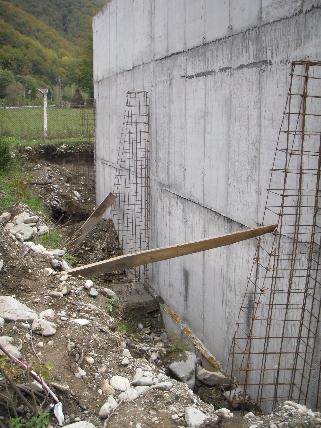 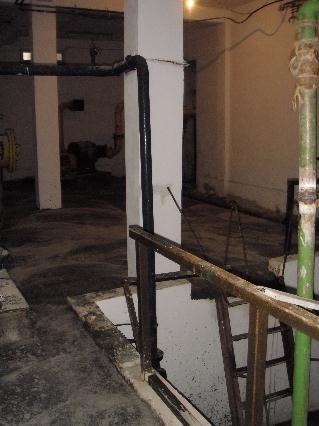 STATIA  JIETSTATIE  DE  EPURARE  -  JIET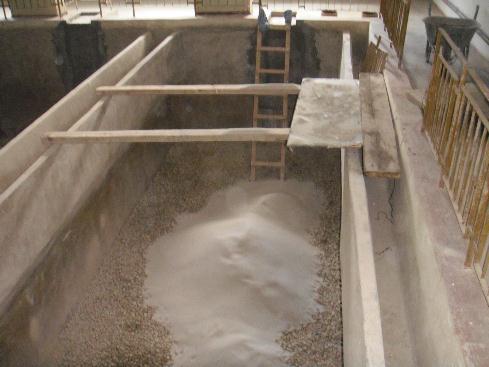 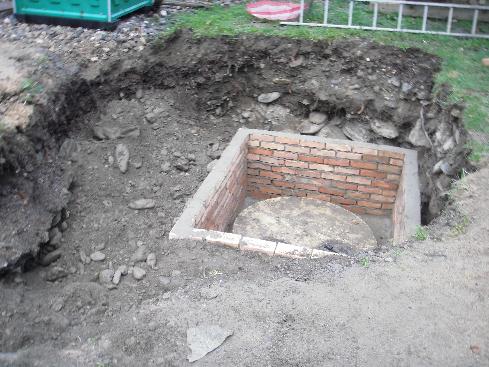 STATIE  DE  CLORINARE  VULCANSTATIE  DE  CLORINARE  VULCAN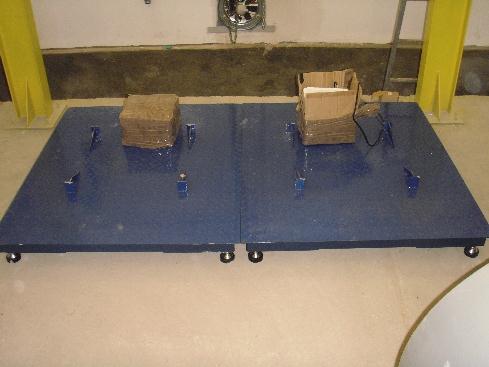 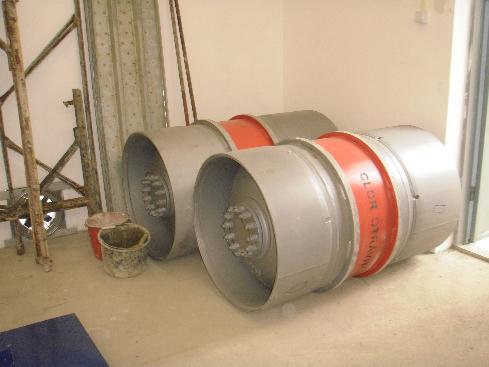 STATIE  DE  CLORINARE  LUPENISTATIE  DE  CLORINARE  LUPENI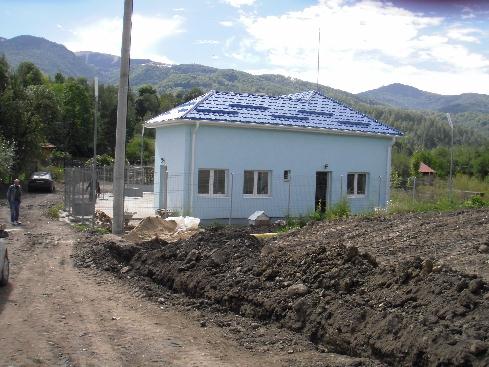 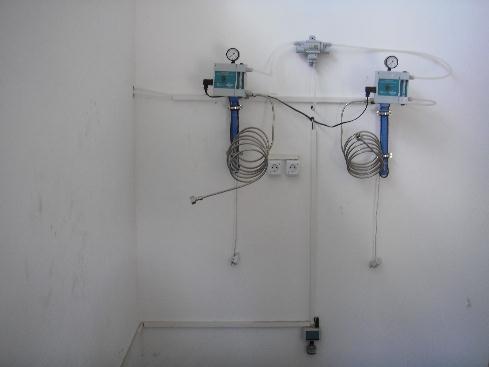 STATIA  DE  CLORINARE  LUPENI   FIRUL 1STATIA  DE  CLORINARE  LUPENI   FIRUL 1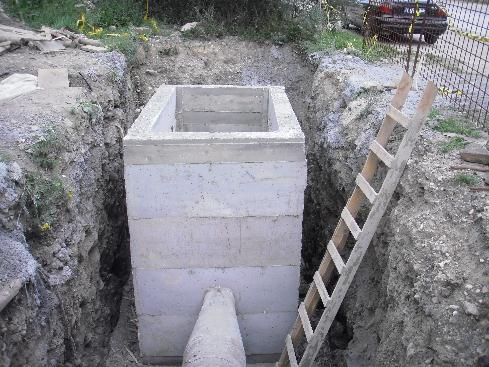 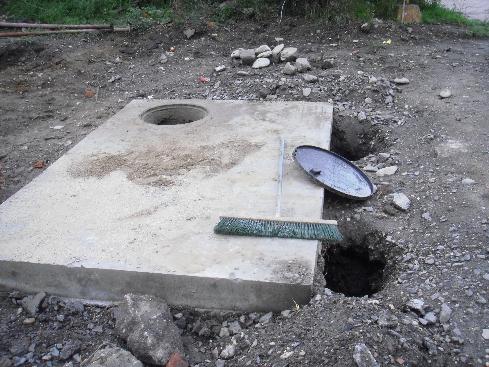 STATIA  DE  CLORINARE  LUPENI   FIRUL  2STATIA  DE  CLORINARE  LUPENI   FIRUL  2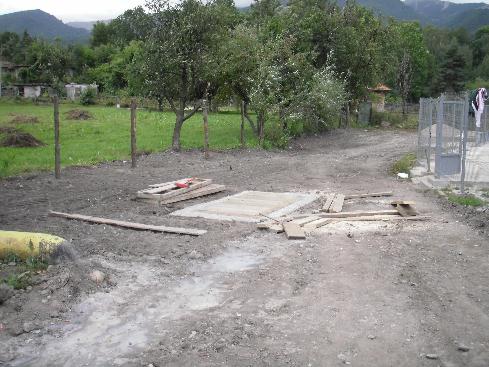 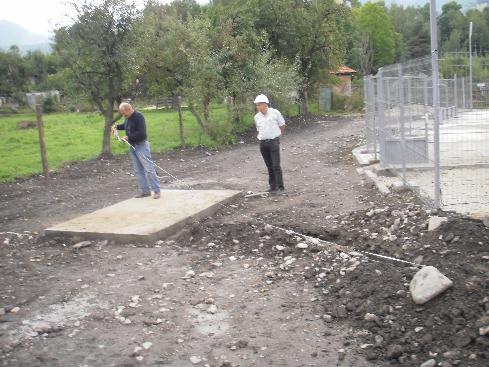 STATIE  DE  CLORINARE  ANINOASA   CAMIN  DEBITMETRU     CAMIN  CLOR  REZIDUALSTATIE  DE  CLORINARE  ANINOASA   CAMIN  DEBITMETRU     CAMIN  CLOR  REZIDUAL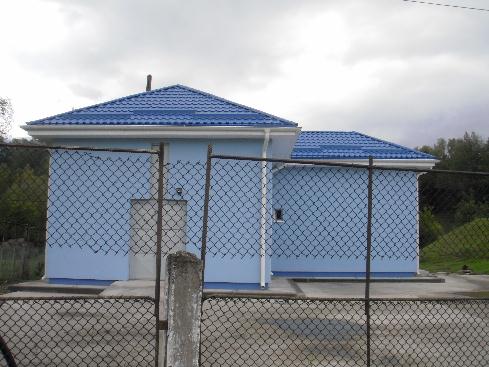 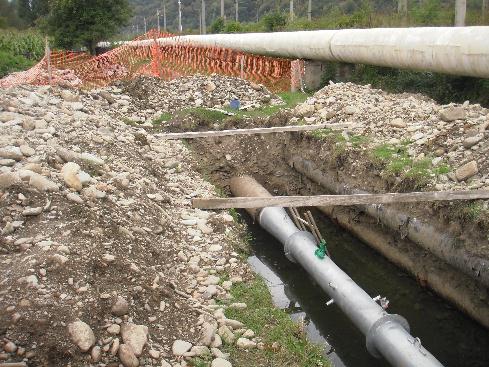 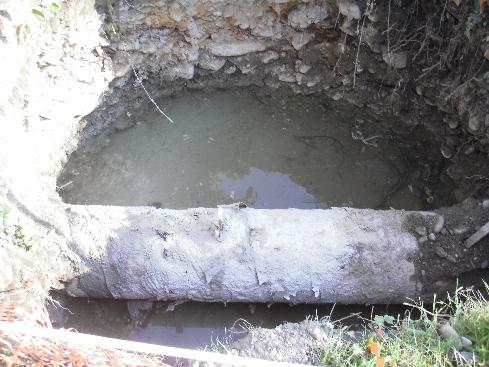 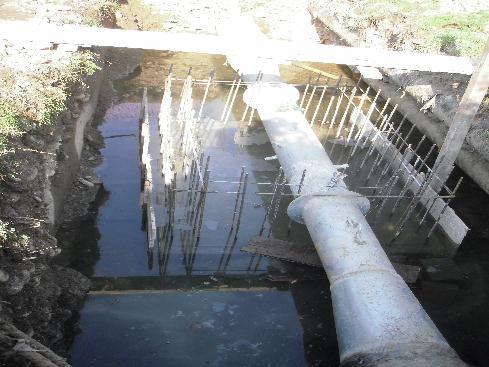 